Fredericksburg’s Fall Fairy Festival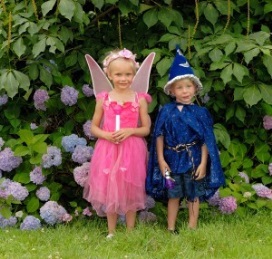 A Community Affair, percentage of proceeds to be donated to Charity!Organized by Olde Towne Carriages hosted by Izaak Walton League.Craft, Vendor and Volunteer Registration – Fredericksburg For further information, please contact event organizers at: info@oldetownecarriages.com at 540-371-0094 Chris.  Location of Festival will be 12432 Herndon Rd. Spotsylvania, VA 22443 Festival Hours - 12:00 pm to 5:00 pm.Vendors are expected to be set up and ready to go by 11:30 am but may arrive and set up early. Vendors must remain up and attended until the close of the event. Vendor spaces assignment will be on a first come first serve bases. These spaces will be available for only for those vendors supplying crafts, games or activities for children.  Each space will be designated as a 10 x 10 ft., but there is plenty of space. If you need additional space for crafts or activities just let us know.  Vendors must provide their own tables, chairs, and/or display racks. Vendors are permitted to bring a tent or other items that will help with their display. You may steak into the ground if needed.Electricity is not available, with exception of pavilion. All crafts and activities must be approved by the festival organizer. We have a list of activities. We will allow vendors to do giveaways and raffles in lieu of a craft, game or activity.  Vendors must follow all rules set by the Izaak Walton League. No children will be unattended, parents must be with the children at all times. RULES AND POLICIES All vendors and activities must be pre-approved! Don’t assume if you do not get a confirmation call!Once vendors are approved booth space will be non-refundable. Each tent vendor is $30 plus activity for the children, you should plan on material for 150 children even though we expect 2000 attendees this year not everyone will want to do all the crafts or activities. Food trucks will be charged $125 for their space. We are doing a limited amount of food trucks this year. Non-profit organizations will be charged $10.00Although Olde Towne Carriages is the organizer of this event all payments by check/money order form should be addressed to MCM, LLC.  Please detach & return the form below with payment to:Marriage Carriage and More, LLCdba Olde Towne Carriages22 Marchant Dr.Fredericksburg, VA 22406Please make checks payable to: MCMLLCBusiness Name: Individuals Name:Address: Volunteer:  Yes Character     Games   Contest Judge   ActivityEmail Address: Phone number:  Vendor Fee or Sponsorship:Type of  Craft  Vendor or  Sponsorship:Type of Children’s Activity: